Anmeldung zum Vorstellungsgesprächbei der Berufsfachschule für Ergotherapie Reutlingenfür das Schuljahr: 20     Personalien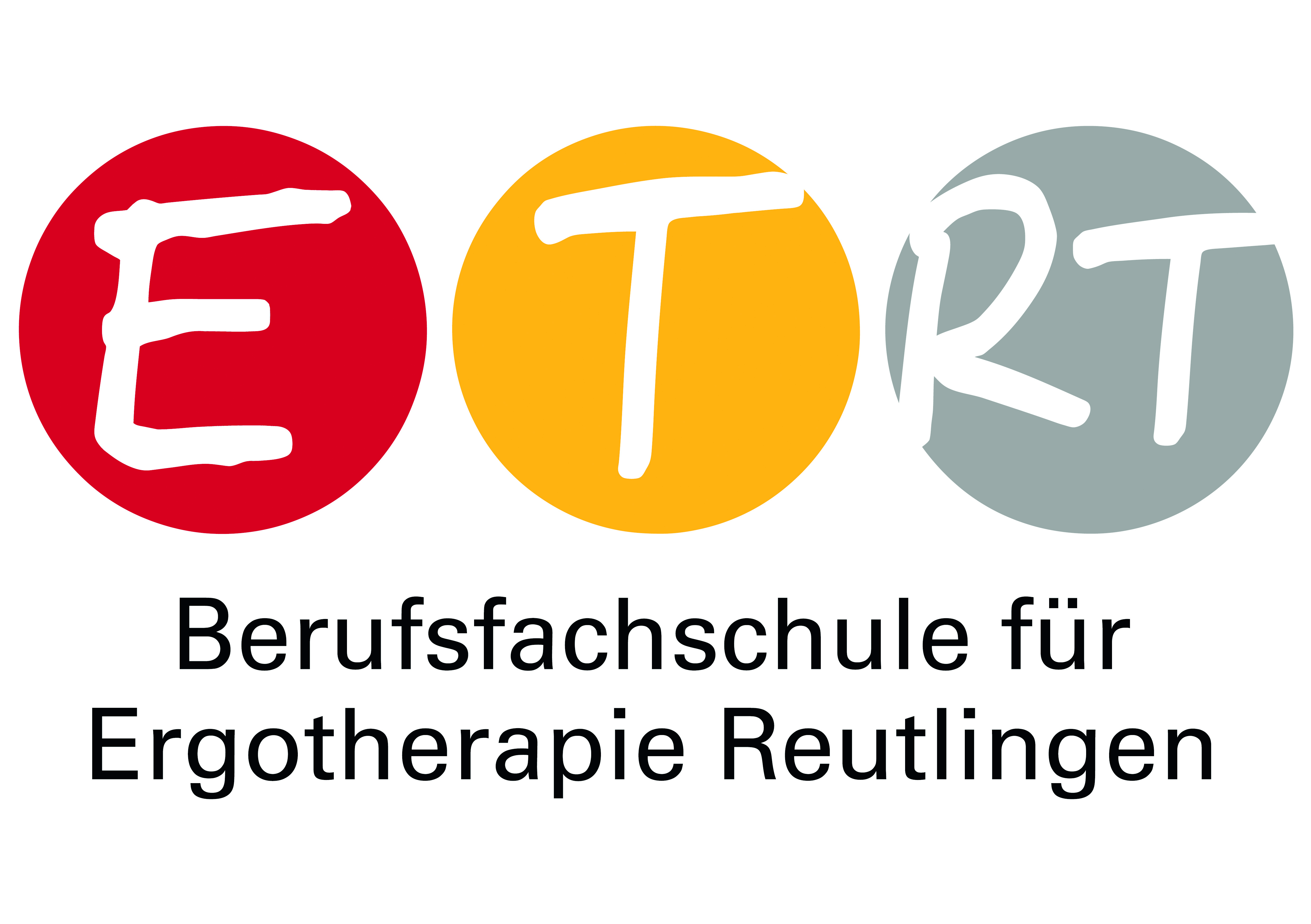 Nachname, Vorname*Nachname, Vorname*Nachname, Vorname*FotoStraße, Hausnummer*Straße, Hausnummer*Straße, Hausnummer*FotoPLZ, Wohnort*PLZ, Wohnort*PLZ, Wohnort*FotoTelefon*Handy*Handy*E-Mail*GeburtsortGeburtsdatum*Geburtsdatum*StaatsangehörigkeitAllgemeine FragenAllgemeine FragenAllgemeine FragenAllgemeine FragenBewerbungsschreibenBewerbungsschreibenAls Anlage:  ja 	 wird nachgereichtAls Anlage:  ja 	 wird nachgereichtTabellarischer LebenslaufTabellarischer LebenslaufAls Anlage:  ja 	 wird nachgereichtAls Anlage:  ja 	 wird nachgereichtKopie des Abschlusszeugnisses der zuletzt besuchten allgemeinbildenden Schule(bei Hauptschulabschluss: auch Nachweis einer abgeschlossenen mind. 2-jährigen Berufsausbildung)Kopie des Abschlusszeugnisses der zuletzt besuchten allgemeinbildenden Schule(bei Hauptschulabschluss: auch Nachweis einer abgeschlossenen mind. 2-jährigen Berufsausbildung)Als Anlage:  ja 	 wird nachgereichtAls Anlage:  ja 	 wird nachgereichtSind Sie auch an unserem Studium interessiert?Sind Sie auch an unserem Studium interessiert? Ja 			 Nein Ja 			 NeinWie bzw. durch wen, haben Sie uns kennen gelernt?Wie bzw. durch wen, haben Sie uns kennen gelernt? Zeitung 		 Schule Internet 		Sonstige:       Zeitung 		 Schule Internet 		Sonstige:      Benötigen Sie eine Übernachtungsmöglichkeit, im Falle eines Vorstellungsgesprächs?Benötigen Sie eine Übernachtungsmöglichkeit, im Falle eines Vorstellungsgesprächs? Ja 			 Nein Ja 			 NeinWünschen Sie im Unterricht zu hospitieren?Wünschen Sie im Unterricht zu hospitieren? Ja 			 Nein Ja 			 Nein